Benton County Genealogical SocietyBoard Meeting Minutes - 1:00pm, Annex, Nov 3, 2023 www.bcgs-oregon.org_______________________________________________________________President: George Davidson called the meeting to order. Those Attending: George, Kathryn, Lois, Liza and SueProgram: Payton James-Ambert will present a program on “Getting Started Sorting.Organizing and Documenting DNA Matches: The Leeds Method and other Goodies”Next board meeting will be Friday Dec 1, 2023Next general meeting is Saturday Nov. 11, 2023 3.  Previous board meeting minutes were approved.Vice President: Kathryn announced Brent Bunker would present a music program in December.   A potluck at the Annex will follow the program. 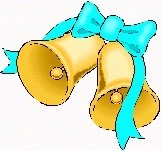 Potential Speaker:  Leila Crawford emailed George that Dick Powell may be a future guest speaker on the history of Starker Forest.  Treasurer: Lois reported our budget is good with $800 to the Historical Society as the largest expense. Lois and Liza suggested giving Pegge $75 for her cost and expenses at the Annex. The board approved and it will be discussed at the Nov 11th General Meeting.Membership: Connie reported we have  51 members for 2023 and 11 members for 2024Webmaster: George donated a desktop computer to replace oldest the computer upstairs.Library: Liza reported she and George are continuing to label the donated books on Wednesdays.  About one fourth of the books have been labeled so far.  Liza will be attending our December Board and General meetings.  The old microfiche reader was discussed.  I will not be attending the Dec board meeting or Christmas meeting. Will be in N C for grandsons birthday. 
Respectfully Submitted,Linda Olsen, Secretary